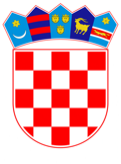 VLADA REPUBLIKE HRVATSKEZagreb, 19. kolovoza 2021.______________________________________________________________________________________________________________________________________________________________________________________________________________________________Banski dvori | Trg Sv. Marka 2  | 10000 Zagreb | tel. 01 4569 222 | vlada.gov.hrPrijedlogNa temelju članka 31. stavka 2. Zakona o Vladi Republike Hrvatske („Narodne novine“, br. 150/11., 119/14., 93/16. i 116/18.), a u vezi s točkama 1.1. i 2.1. Programa Vlade Republike Hrvatske 2020. - 2024. i točkom 2.8.2. Operativnih programa nacionalnih manjina za razdoblje 2021. - 2024., Vlada Republike Hrvatske je na sjednici održanoj ___________ 2021. donijela,O D L U K Uo izmjeni Odluke o provedbi programa za financiranje projekata lokalne infrastrukture i ruralnog razvoja na područjima naseljenim pripadnicima nacionalnih manjinaI.U Odluci o provedbi programa za financiranje projekata lokalne infrastrukture i ruralnog razvoja na područjima naseljenim pripadnicima nacionalnih manjina, KLASA: 022-03/21-04/92, URBROJ: 50301-04/12-21-2, od 8. travnja 2021., točka V. stavak 1. podstavak 1.  mijenja se i glasi:„U 2021. godini u iznosu od:25.000.000,00 kuna, na pozicijama Ministarstva regionalnoga razvoja i fondova Europske unije, na kapitalnom projektu K680046 Poboljšanje infrastrukture na područjima naseljenim pripadnicima nacionalnih manjina30.000.000,00 kuna, na pozicijama Ministarstva poljoprivrede, na aktivnosti A820058 ZPP - Mjere ruralnog razvoja.“.II.Ova Odluka stupa na snagu danom donošenja. KLASA: URBROJ:Zagreb,                                                                                                                PREDSJEDNIK mr. sc. Andrej Plenković                                                                     OBRAZLOŽENJERadi osiguranja dodatnih sredstava u Državnom proračunu Republike Hrvatske, na pozicijama Ministarstva regionalnoga razvoja i fondova Europske unije i Ministarstva poljoprivrede, mijenja se Odluka Vlade Republike Hrvatske o provedbi programa za financiranje projekata lokalne infrastrukture i ruralnog razvoja na područjima naseljenim pripadnicima nacionalnih manjina KLASA: 022-03/21-04/92 URBROJ: 50301-04/12-21-2 od 8. travnja 2021. godine (u daljnjem tekstu: Odluka ).U Odluci mijenja se iznos, na pozicijama Ministarstva regionalnoga razvoja i fondova Europske unije i Ministarstva poljoprivrede, koji je potreban za provedbu programa na slijedeći način:U 2021. godini u iznosu od:25.000.000,00 kuna, na pozicijama Ministarstva regionalnoga razvoja i fondova Europske unije, na kapitalnom projektu K680046 – Poboljšanje infrastrukture na područjima naseljenim pripadnicima nacionalnih manjina30.000.000,00 kuna, na pozicijama Ministarstva poljoprivrede, na aktivnosti A820058  ZPP – Mjere ruralnog razvojaPredlagatelj:Ministarstvo regionalnoga razvoja i fondova Europske unijePredmet:Prijedlog odluke o izmjeni Odluke o provedbi programa za financiranje projekata lokalne infrastrukture i ruralnog razvoja na područjima naseljenim pripadnicima nacionalnih manjina